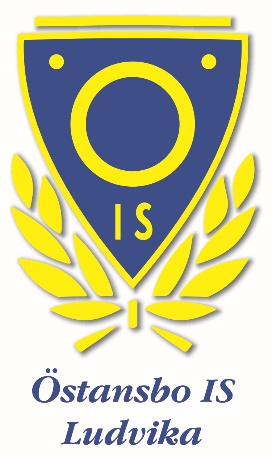 DomarkvittoEndast för ÖIS egna domare! (ett kvitto per domare)Gäller matchen      __________________________ - _____________________________Serie/Cup               _________________________________________________________Datum                     _________________________________________________________PersonuppgifterSpecifikation          Domare                    Ass. DomareUtbetalningKvittensNamnPersonnummerMobilnummerÖvrigtMatcharvodekrEndast utbetalning till Bankkonto **Endast utbetalning till Bankkonto **Bank **Bank **Clearing nr **Konto nr **